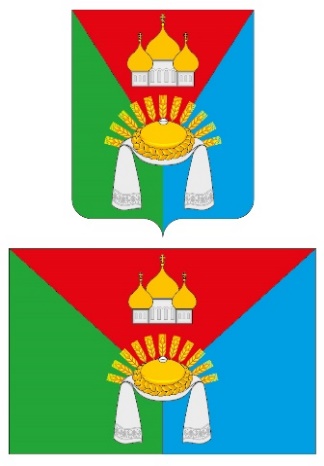 РОССИЙСКАЯ ФЕДЕРАЦИЯАДМИНИСТРАЦИЯ МАНИНСКОГО СЕЛЬСКОГО ПОСЕЛЕНИЯКАЛАЧЕЕВСКОГО МУНИЦИПАЛЬНОГО РАЙОНАВОРОНЕЖСКОЙ ОБЛАСТИ ПОСТАНОВЛЕНИЕот 28 декабря 2022 г.    № 81      с. МаниноВ целях актуализации информации и приведения в соответствие с решением Совета народных депутатов Манинского сельского поселения Калачеевского муниципального района Воронежской области от 27.04.2022 г. № 83 «О внесении изменений и дополнений в решение Совета народных депутатов Манинского сельского поселения Калачеевского муниципального района Воронежской области от 23 декабря 2021 года №59 «О бюджете Манинского сельского поселения Калачеевского муниципального района на 2022 год и плановый период 2023 и 2024 годов»(в редакции от 14.02.2022г., от 27.04.2022г. №83), с постановлением администрации Манинского сельского поселения № 67 от 11.10.2013 г. «Об утверждении Порядка разработки, реализации и оценки эффективности муниципальных программ Манинского сельского поселения Калачеевского муниципального района Воронежской области» (в редакции от 28.04.2014 г. №21, 24.12.2018 г. №61, от 14.10.2019 г. №122), распоряжением администрации Манинского сельского поселения №31 от 14.10.2019 г. «Об утверждении перечня муниципальных программ Манинского сельского поселения Калачеевского муниципального района», администрация Манинского сельского поселения Калачеевского муниципального района п о с т а н о в л я е т:1. Внести изменение в постановление администрации Манинского сельского поселении № 127 от 21.10.2019 г. «Развитие культуры, физической культуры и спорта на территории Манинского сельского поселения на 2020-2026 годы» (в редакции от 11.02.2020 г №4; от 11.02.2020 г. №7; от 27.05.2020 г. №32; от 31.08.2020 г. № 50; от 28.12.2020 г №71; от 11.02.2021 г. №2; от 28.04.2021 г №22; от 30.08.2021 г №54; от 28.12.2021 г №88; от 14.02.2022 г №6, от 14.02.2022 г №7, от 20.06.2022 г №37), изложив в следующей редакции:1.1.В паспорте муниципальной программы Манинского сельского поселения «Развитие культуры, физической культуры и спорта на территории Манинского сельского поселения на 2020-2026 годы» строку «Объемы и источники финансирования муниципальной программы (в действующих ценах каждого года реализации муниципальной программы)» изложить в новой редакции:1.2. В паспорте подпрограммы Манинского сельского поселения «Развитие культуры, физической культуры и спорта на территории Манинского сельского поселения на 2020-2026 годы» строку «Объемы и источники финансирования подпрограммы (в действующих ценах каждого года реализации подпрограммы)» изложить в новой редакции:1.3. Приложения 2,3,4,5 к муниципальной программе изложить в следующей редакции, согласно приложений 1,2,3,4 к настоящему постановлению.2. Опубликовать настоящее постановление в Вестнике муниципальных правовых актов Манинского сельского поселения Калачеевского муниципального района Воронежской области, разместить на официальном сайте администрации Манинского сельского поселения.3. Контроль за исполнением настоящего постановления оставляю за собой.Глава Манинского сельского поселения                             С. Н. БорщевПриложение 1к постановлению администрацииМанинского сельского поселенияот 28.12.2022 г №81РАСХОДЫместного бюджета на реализацию муниципальной программы Манинского сельского поселения «Развитие культуры, физической культуры и спорта на территории Манинского сельского поселения на 2020-2026 годы»Оценка применения мер муниципального регулированияв сфере реализации муниципальной программыФинансовое обеспечение и прогнозная (справочная) оценка расходов федерального, областного и местного, бюджетов внебюджетных фондов, юридических и физических лиц на реализацию муниципальной программы Манинского сельского поселения «Развитие культуры, физической культуры и спорта на территории Манинского сельского поселения на 2020-2026 годы»План реализации муниципальной программыМанинского сельского поселения «Развитие культуры, физической культуры и спорта на территории Манинского сельского поселения на 2020-2026 годы»На 2022 годО внесении изменений в постановление от 21.10.2019 №127 «О муниципальной программе Манинского сельского поселения «Развитие культуры, физической культуры и спорта на территории Манинского сельского поселения на 2020-2026 годы»(в редакции от 11.02.2020 г. №4; от 11.02.2020 г №7; от 27.05.2020 г. №32; от 31.08.2020 г №50; от 28.12.2020 г №71; от 11.02.2021 г №2; от 28.04.2021 г №22; от 30.08.2021 г №54; от 28.12.2021 г №88; от 14.02.2022 г №6, от 14.02.2022г. №7, от 14.02.2022 №7, от 20.06.2022г. №37)Объемы и источники финансирования муниципальной программы (в действующих ценах каждого года реализации муниципальной программы)    Финансирование программных мероприятий осуществляется за счет средств, получаемых из областного бюджета и бюджета Манинского сельского поселения, в объемах, предусмотренных Программой и утвержденных решением Совета народных депутатов Манинского сельского поселения Калачеевского муниципального района о бюджете поселения на очередной финансовый год.  Суммарный объем финансирования Программы на 2020 – 2026 годы составляет 20135,8 тыс. рублей, в том числе средства областного бюджета – 5436 тыс. руб.; средства местного бюджета-14699,8 тыс. руб., в том числе по годам реализации:    Финансирование программных мероприятий осуществляется за счет средств, получаемых из областного бюджета и бюджета Манинского сельского поселения, в объемах, предусмотренных Программой и утвержденных решением Совета народных депутатов Манинского сельского поселения Калачеевского муниципального района о бюджете поселения на очередной финансовый год.  Суммарный объем финансирования Программы на 2020 – 2026 годы составляет 20135,8 тыс. рублей, в том числе средства областного бюджета – 5436 тыс. руб.; средства местного бюджета-14699,8 тыс. руб., в том числе по годам реализации:    Финансирование программных мероприятий осуществляется за счет средств, получаемых из областного бюджета и бюджета Манинского сельского поселения, в объемах, предусмотренных Программой и утвержденных решением Совета народных депутатов Манинского сельского поселения Калачеевского муниципального района о бюджете поселения на очередной финансовый год.  Суммарный объем финансирования Программы на 2020 – 2026 годы составляет 20135,8 тыс. рублей, в том числе средства областного бюджета – 5436 тыс. руб.; средства местного бюджета-14699,8 тыс. руб., в том числе по годам реализации:    Финансирование программных мероприятий осуществляется за счет средств, получаемых из областного бюджета и бюджета Манинского сельского поселения, в объемах, предусмотренных Программой и утвержденных решением Совета народных депутатов Манинского сельского поселения Калачеевского муниципального района о бюджете поселения на очередной финансовый год.  Суммарный объем финансирования Программы на 2020 – 2026 годы составляет 20135,8 тыс. рублей, в том числе средства областного бюджета – 5436 тыс. руб.; средства местного бюджета-14699,8 тыс. руб., в том числе по годам реализации:Объемы и источники финансирования муниципальной программы (в действующих ценах каждого года реализации муниципальной программы)Год реализацииФБОБМБОбъемы и источники финансирования муниципальной программы (в действующих ценах каждого года реализации муниципальной программы)202005200,02275,2Объемы и источники финансирования муниципальной программы (в действующих ценах каждого года реализации муниципальной программы)20210156,02262,3Объемы и источники финансирования муниципальной программы (в действующих ценах каждого года реализации муниципальной программы)2022080,02299,7Объемы и источники финансирования муниципальной программы (в действующих ценах каждого года реализации муниципальной программы)2023002194,1Объемы и источники финансирования муниципальной программы (в действующих ценах каждого года реализации муниципальной программы)2024002342,3Объемы и источники финансирования муниципальной программы (в действующих ценах каждого года реализации муниципальной программы)2025001663,1Объемы и источники финансирования муниципальной программы (в действующих ценах каждого года реализации муниципальной программы)2026001663,1Объемы и источники финансирования муниципальной программы (в действующих ценах каждого года реализации муниципальной программы)Объем финансирования за счет бюджетов всех уровней подлежит корректировке в соответствии с законами о федеральном, областном бюджетах и решением о местном бюджете.Объем финансирования за счет бюджетов всех уровней подлежит корректировке в соответствии с законами о федеральном, областном бюджетах и решением о местном бюджете.Объем финансирования за счет бюджетов всех уровней подлежит корректировке в соответствии с законами о федеральном, областном бюджетах и решением о местном бюджете.Объем финансирования за счет бюджетов всех уровней подлежит корректировке в соответствии с законами о федеральном, областном бюджетах и решением о местном бюджете.Объемы и источники финансирования подпрограммы (в действующих ценах каждого года реализации подпрограммы)    Финансирование подпрограммных мероприятий осуществляется за счет средств, получаемых из областного бюджета и бюджета Манинского сельского поселения, в объемах, предусмотренных подпрограммой и утвержденных решением Совета народных депутатов Манинского сельского поселения Калачеевского муниципального района о бюджете поселения на очередной финансовый год.Суммарный объем финансирования Подпрограммы на 2020 – 2026 годы составляет 20135,8 тыс. рублей, в том числе средства областного бюджета – 5436,00 тыс. руб.; средства местного бюджета-14699,8 тыс. рублей, в том числе по годам реализации:    Финансирование подпрограммных мероприятий осуществляется за счет средств, получаемых из областного бюджета и бюджета Манинского сельского поселения, в объемах, предусмотренных подпрограммой и утвержденных решением Совета народных депутатов Манинского сельского поселения Калачеевского муниципального района о бюджете поселения на очередной финансовый год.Суммарный объем финансирования Подпрограммы на 2020 – 2026 годы составляет 20135,8 тыс. рублей, в том числе средства областного бюджета – 5436,00 тыс. руб.; средства местного бюджета-14699,8 тыс. рублей, в том числе по годам реализации:    Финансирование подпрограммных мероприятий осуществляется за счет средств, получаемых из областного бюджета и бюджета Манинского сельского поселения, в объемах, предусмотренных подпрограммой и утвержденных решением Совета народных депутатов Манинского сельского поселения Калачеевского муниципального района о бюджете поселения на очередной финансовый год.Суммарный объем финансирования Подпрограммы на 2020 – 2026 годы составляет 20135,8 тыс. рублей, в том числе средства областного бюджета – 5436,00 тыс. руб.; средства местного бюджета-14699,8 тыс. рублей, в том числе по годам реализации:    Финансирование подпрограммных мероприятий осуществляется за счет средств, получаемых из областного бюджета и бюджета Манинского сельского поселения, в объемах, предусмотренных подпрограммой и утвержденных решением Совета народных депутатов Манинского сельского поселения Калачеевского муниципального района о бюджете поселения на очередной финансовый год.Суммарный объем финансирования Подпрограммы на 2020 – 2026 годы составляет 20135,8 тыс. рублей, в том числе средства областного бюджета – 5436,00 тыс. руб.; средства местного бюджета-14699,8 тыс. рублей, в том числе по годам реализации:Объемы и источники финансирования подпрограммы (в действующих ценах каждого года реализации подпрограммы)Год реализацииФБОБМБОбъемы и источники финансирования подпрограммы (в действующих ценах каждого года реализации подпрограммы)202005200,02275,2Объемы и источники финансирования подпрограммы (в действующих ценах каждого года реализации подпрограммы)20210156,02262,3Объемы и источники финансирования подпрограммы (в действующих ценах каждого года реализации подпрограммы)2022080,02299,7Объемы и источники финансирования подпрограммы (в действующих ценах каждого года реализации подпрограммы)2023002194,1Объемы и источники финансирования подпрограммы (в действующих ценах каждого года реализации подпрограммы)2024002342,3Объемы и источники финансирования подпрограммы (в действующих ценах каждого года реализации подпрограммы)2025001663,1Объемы и источники финансирования подпрограммы (в действующих ценах каждого года реализации подпрограммы)2026001663,1Объемы и источники финансирования подпрограммы (в действующих ценах каждого года реализации подпрограммы)Объем финансирования за счет бюджетов всех уровней подлежит корректировке в соответствии с законами о федеральном, областном бюджетах и решением о местном бюджете.Объем финансирования за счет бюджетов всех уровней подлежит корректировке в соответствии с законами о федеральном, областном бюджетах и решением о местном бюджете.Объем финансирования за счет бюджетов всех уровней подлежит корректировке в соответствии с законами о федеральном, областном бюджетах и решением о местном бюджете.Объем финансирования за счет бюджетов всех уровней подлежит корректировке в соответствии с законами о федеральном, областном бюджетах и решением о местном бюджете.СтатусНаименование муниципальной программы, подпрограммы, основного мероприятияНаименование ответственного исполнителя, исполнителя – главного распорядителя средств местного бюджета (далее - ГРБС)Расходы местного бюджета по годам реализации муниципальной программы , тыс. руб.Расходы местного бюджета по годам реализации муниципальной программы , тыс. руб.Расходы местного бюджета по годам реализации муниципальной программы , тыс. руб.Расходы местного бюджета по годам реализации муниципальной программы , тыс. руб.Расходы местного бюджета по годам реализации муниципальной программы , тыс. руб.Расходы местного бюджета по годам реализации муниципальной программы , тыс. руб.Расходы местного бюджета по годам реализации муниципальной программы , тыс. руб.СтатусНаименование муниципальной программы, подпрограммы, основного мероприятияНаименование ответственного исполнителя, исполнителя – главного распорядителя средств местного бюджета (далее - ГРБС)2020202120222023202420252026123891011121314Муниципальная программа «Развитие культуры, физической культуры и спорта на территории  Манинского сельского поселения на 2020-2026 годы»Всего 7475,22418,32379,72194,12342,31663,11663,1Муниципальная программа «Развитие культуры, физической культуры и спорта на территории  Манинского сельского поселения на 2020-2026 годы»в том числе по ГРБС:Муниципальная программа «Развитие культуры, физической культуры и спорта на территории  Манинского сельского поселения на 2020-2026 годы»Ответственный исполнитель Администрация Манинского сельского поселения7475,22418,32379,72194,12342,31663,11663,1Подпрограмма «Развитие культуры, физической культуры и спорта на территории  Манинского сельского поселения на 2020-2026 годы»Всего 7475,22418,32379,72194,12342,31663,11663,1Подпрограмма «Развитие культуры, физической культуры и спорта на территории  Манинского сельского поселения на 2020-2026 годы»в том числе по ГРБС:Подпрограмма «Развитие культуры, физической культуры и спорта на территории  Манинского сельского поселения на 2020-2026 годы»Ответственный исполнитель Администрация Манинского сельского поселения7475,22418,32379,72194,12342,31663,11663,1Основное мероприятие 1«Обеспечение условий для развития культуры в Манинском сельском поселении»Всего 7463,32418,32379,72194,12342,31663,11663,1Основное мероприятие 1«Обеспечение условий для развития культуры в Манинском сельском поселении»в том числе по ГРБС:Основное мероприятие 1«Обеспечение условий для развития культуры в Манинском сельском поселении»Ответственный исполнитель Администрация Манинского сельского поселения7463,32418,32379,72194,12342,31663,11663,1Основное мероприятие 2«Развитие физической культуры и спорта в Манинском сельском поселении»Всего 11,9000000Основное мероприятие 2«Развитие физической культуры и спорта в Манинском сельском поселении»в том числе по ГРБС:Основное мероприятие 2«Развитие физической культуры и спорта в Манинском сельском поселении»Ответственный исполнитель Администрация Манинского сельского поселения11,9000000Приложение 2 к постановлению администрации Манинского сельского поселения  от 28.12.2022 г №81№п/пНаименование мерыПоказатель применения меры, тыс. рублейФинансовая оценка результата (тыс.руб.), годыФинансовая оценка результата (тыс.руб.), годыФинансовая оценка результата (тыс.руб.), годыФинансовая оценка результата (тыс.руб.), годыФинансовая оценка результата (тыс.руб.), годыФинансовая оценка результата (тыс.руб.), годыФинансовая оценка результата (тыс.руб.), годыФинансовая оценка результата (тыс.руб.), годыФинансовая оценка результата (тыс.руб.), годыФинансовая оценка результата (тыс.руб.), годыКраткое обоснование необходимости применения меры для достижения цели муниципальной программы№п/пНаименование мерыПоказатель применения меры, тыс. рублей2020год2021год2022год2022год2023год2023год2023год2024год2025 год2026 годКраткое обоснование необходимости применения меры для достижения цели муниципальной программы12356778889101011Муниципальная программа «Развитие культуры, физической культуры и спорта на территории  Манинского сельского поселения на 2020-2026 годы»Муниципальная программа «Развитие культуры, физической культуры и спорта на территории  Манинского сельского поселения на 2020-2026 годы»Муниципальная программа «Развитие культуры, физической культуры и спорта на территории  Манинского сельского поселения на 2020-2026 годы»Муниципальная программа «Развитие культуры, физической культуры и спорта на территории  Манинского сельского поселения на 2020-2026 годы»Муниципальная программа «Развитие культуры, физической культуры и спорта на территории  Манинского сельского поселения на 2020-2026 годы»Муниципальная программа «Развитие культуры, физической культуры и спорта на территории  Манинского сельского поселения на 2020-2026 годы»Муниципальная программа «Развитие культуры, физической культуры и спорта на территории  Манинского сельского поселения на 2020-2026 годы»Муниципальная программа «Развитие культуры, физической культуры и спорта на территории  Манинского сельского поселения на 2020-2026 годы»Муниципальная программа «Развитие культуры, физической культуры и спорта на территории  Манинского сельского поселения на 2020-2026 годы»Муниципальная программа «Развитие культуры, физической культуры и спорта на территории  Манинского сельского поселения на 2020-2026 годы»Муниципальная программа «Развитие культуры, физической культуры и спорта на территории  Манинского сельского поселения на 2020-2026 годы»Муниципальная программа «Развитие культуры, физической культуры и спорта на территории  Манинского сельского поселения на 2020-2026 годы»Муниципальная программа «Развитие культуры, физической культуры и спорта на территории  Манинского сельского поселения на 2020-2026 годы»Муниципальная программа «Развитие культуры, физической культуры и спорта на территории  Манинского сельского поселения на 2020-2026 годы»Подпрограмма «Развитие культуры, физической культуры и спорта на территории  Манинского сельского поселения на 2020-2026 годы»Подпрограмма «Развитие культуры, физической культуры и спорта на территории  Манинского сельского поселения на 2020-2026 годы»Подпрограмма «Развитие культуры, физической культуры и спорта на территории  Манинского сельского поселения на 2020-2026 годы»Подпрограмма «Развитие культуры, физической культуры и спорта на территории  Манинского сельского поселения на 2020-2026 годы»Подпрограмма «Развитие культуры, физической культуры и спорта на территории  Манинского сельского поселения на 2020-2026 годы»Подпрограмма «Развитие культуры, физической культуры и спорта на территории  Манинского сельского поселения на 2020-2026 годы»Подпрограмма «Развитие культуры, физической культуры и спорта на территории  Манинского сельского поселения на 2020-2026 годы»Подпрограмма «Развитие культуры, физической культуры и спорта на территории  Манинского сельского поселения на 2020-2026 годы»Подпрограмма «Развитие культуры, физической культуры и спорта на территории  Манинского сельского поселения на 2020-2026 годы»Подпрограмма «Развитие культуры, физической культуры и спорта на территории  Манинского сельского поселения на 2020-2026 годы»Подпрограмма «Развитие культуры, физической культуры и спорта на территории  Манинского сельского поселения на 2020-2026 годы»Подпрограмма «Развитие культуры, физической культуры и спорта на территории  Манинского сельского поселения на 2020-2026 годы»Подпрограмма «Развитие культуры, физической культуры и спорта на территории  Манинского сельского поселения на 2020-2026 годы»Подпрограмма «Развитие культуры, физической культуры и спорта на территории  Манинского сельского поселения на 2020-2026 годы»Основное мероприятие 1«Обеспечение условий для развития культуры в Манинском сельском поселении»Основное мероприятие 1«Обеспечение условий для развития культуры в Манинском сельском поселении»Основное мероприятие 1«Обеспечение условий для развития культуры в Манинском сельском поселении»Основное мероприятие 1«Обеспечение условий для развития культуры в Манинском сельском поселении»Основное мероприятие 1«Обеспечение условий для развития культуры в Манинском сельском поселении»Основное мероприятие 1«Обеспечение условий для развития культуры в Манинском сельском поселении»Основное мероприятие 1«Обеспечение условий для развития культуры в Манинском сельском поселении»Основное мероприятие 1«Обеспечение условий для развития культуры в Манинском сельском поселении»Основное мероприятие 1«Обеспечение условий для развития культуры в Манинском сельском поселении»Основное мероприятие 1«Обеспечение условий для развития культуры в Манинском сельском поселении»Основное мероприятие 1«Обеспечение условий для развития культуры в Манинском сельском поселении»Основное мероприятие 1«Обеспечение условий для развития культуры в Манинском сельском поселении»Основное мероприятие 1«Обеспечение условий для развития культуры в Манинском сельском поселении»Основное мероприятие 1«Обеспечение условий для развития культуры в Манинском сельском поселении»7463,32418,32379,72379,72194,12194,12194,12342,31663,11663,1Основное мероприятие 2«Развитие физической культуры и спорта в Манинском сельском поселении»Основное мероприятие 2«Развитие физической культуры и спорта в Манинском сельском поселении»Основное мероприятие 2«Развитие физической культуры и спорта в Манинском сельском поселении»Основное мероприятие 2«Развитие физической культуры и спорта в Манинском сельском поселении»Основное мероприятие 2«Развитие физической культуры и спорта в Манинском сельском поселении»Основное мероприятие 2«Развитие физической культуры и спорта в Манинском сельском поселении»Основное мероприятие 2«Развитие физической культуры и спорта в Манинском сельском поселении»Основное мероприятие 2«Развитие физической культуры и спорта в Манинском сельском поселении»Основное мероприятие 2«Развитие физической культуры и спорта в Манинском сельском поселении»Основное мероприятие 2«Развитие физической культуры и спорта в Манинском сельском поселении»Основное мероприятие 2«Развитие физической культуры и спорта в Манинском сельском поселении»Основное мероприятие 2«Развитие физической культуры и спорта в Манинском сельском поселении»Основное мероприятие 2«Развитие физической культуры и спорта в Манинском сельском поселении»Основное мероприятие 2«Развитие физической культуры и спорта в Манинском сельском поселении»11,911,9Приложение 3к постановлению администрации         Манинского сельского поселения         от 28.12.2022 г №81СтатусНаименование муниципальной программы, подпрограммы,основного мероприятияИсточники ресурсного обеспеченияОценка расходов по годам реализации муниципальной программы, тыс. руб.Оценка расходов по годам реализации муниципальной программы, тыс. руб.Оценка расходов по годам реализации муниципальной программы, тыс. руб.Оценка расходов по годам реализации муниципальной программы, тыс. руб.Оценка расходов по годам реализации муниципальной программы, тыс. руб.Оценка расходов по годам реализации муниципальной программы, тыс. руб.Оценка расходов по годам реализации муниципальной программы, тыс. руб.СтатусНаименование муниципальной программы, подпрограммы,основного мероприятияИсточники ресурсного обеспечения2020 (первый год реали-зации)2021 (второй год реали-зации)2022 (третий год реали-зации)2023 (четвертый год реали-зации)2024 (пятый год реали-зации)2025 (шестой год реали-зации)2026 (седьмой год реали-зации)123456789Муниципальная программа «Развитие культуры, физической культуры и спорта на территории  Манинского сельского поселения на 2020-2026 годы»всего, в том числе:7475,22418,32379,72194,12342,31663,11663,1Муниципальная программа «Развитие культуры, физической культуры и спорта на территории  Манинского сельского поселения на 2020-2026 годы»федеральный бюджет0000000Муниципальная программа «Развитие культуры, физической культуры и спорта на территории  Манинского сельского поселения на 2020-2026 годы»областной бюджет5200,0156,080,00000Муниципальная программа «Развитие культуры, физической культуры и спорта на территории  Манинского сельского поселения на 2020-2026 годы»местный бюджет2275,22262,32299,72194,12342,31663,11663,1Муниципальная программа «Развитие культуры, физической культуры и спорта на территории  Манинского сельского поселения на 2020-2026 годы»внебюджетные фонды0000000Муниципальная программа «Развитие культуры, физической культуры и спорта на территории  Манинского сельского поселения на 2020-2026 годы»юридические лица0000000Муниципальная программа «Развитие культуры, физической культуры и спорта на территории  Манинского сельского поселения на 2020-2026 годы»физические лица0000000Подпрограмма «Развитие культуры, физической культуры и спорта на территории  Манинского сельского поселения на 2020-2026 годы»всего, в том числе:7475,22418,32379,72194,12342,31663,11663,1Подпрограмма «Развитие культуры, физической культуры и спорта на территории  Манинского сельского поселения на 2020-2026 годы»федеральный бюджет0000000Подпрограмма «Развитие культуры, физической культуры и спорта на территории  Манинского сельского поселения на 2020-2026 годы»областной бюджет5200,0156,080,00000Подпрограмма «Развитие культуры, физической культуры и спорта на территории  Манинского сельского поселения на 2020-2026 годы»местный бюджет2275,22262,32299,72194,12342,31663,11663,1Подпрограмма «Развитие культуры, физической культуры и спорта на территории  Манинского сельского поселения на 2020-2026 годы»внебюджетные фонды0000000Подпрограмма «Развитие культуры, физической культуры и спорта на территории  Манинского сельского поселения на 2020-2026 годы»юридические лица0000000Подпрограмма «Развитие культуры, физической культуры и спорта на территории  Манинского сельского поселения на 2020-2026 годы»физические лица0000000Основное мероприятие 1Обеспечение условий для развития культуры в Манинском сельском поселениивсего, в том числе:7463,32418,32379,72194,12342,31663,11663,1Основное мероприятие 1Обеспечение условий для развития культуры в Манинском сельском поселениифедеральный бюджет0000000Основное мероприятие 1Обеспечение условий для развития культуры в Манинском сельском поселенииобластной бюджет5200,0156,080,00000Основное мероприятие 1Обеспечение условий для развития культуры в Манинском сельском поселенииместный бюджет2263,32262,32299,72194,12342,31663,11663,1Основное мероприятие 1Обеспечение условий для развития культуры в Манинском сельском поселениивнебюджетные фонды0000000Основное мероприятие 1Обеспечение условий для развития культуры в Манинском сельском поселенииюридические лица0000000Основное мероприятие 1Обеспечение условий для развития культуры в Манинском сельском поселениифизические лица0000000Основное мероприятие 2Развитие физической культуры и спорта в Манинском сельском поселениивсего, в том числе:11,9000000Основное мероприятие 2Развитие физической культуры и спорта в Манинском сельском поселениифедеральный бюджет0000000Основное мероприятие 2Развитие физической культуры и спорта в Манинском сельском поселенииобластной бюджет0000000Основное мероприятие 2Развитие физической культуры и спорта в Манинском сельском поселенииместный бюджет11,9000000Основное мероприятие 2Развитие физической культуры и спорта в Манинском сельском поселениивнебюджетные фонды0000000Основное мероприятие 2Развитие физической культуры и спорта в Манинском сельском поселенииюридические лица0000000Основное мероприятие 2Развитие физической культуры и спорта в Манинском сельском поселениифизические лица0000000Приложение 4к  к Постановлению администрации Манинского сельского поселения от 28.12.2022 г №81№СтатусНаименование подпрограммы, основного мероприятия, мероприятияИсполнитель мероприятия (структурное подразделение органа местного управления, иной главный распорядитель средств местного бюджета), ФИО, должность исполнителя)СрокСрокОжидаемый непосредственный результат (краткое описание) от реализации подпрограммы, основного мероприятия, мероприятия в очередном финансовом годуКБК (местный бюджет)Расходы, предусмотренные решением представительного органа местного самоуправления о местном бюджете, на год№СтатусНаименование подпрограммы, основного мероприятия, мероприятияИсполнитель мероприятия (структурное подразделение органа местного управления, иной главный распорядитель средств местного бюджета), ФИО, должность исполнителя)начала реализации мероприятия в очередном финансовом годуокончания реализации мероприятия в очередном финансовом годуОжидаемый непосредственный результат (краткое описание) от реализации подпрограммы, основного мероприятия, мероприятия в очередном финансовом годуКБК (местный бюджет)Расходы, предусмотренные решением представительного органа местного самоуправления о местном бюджете, на год1234567891Муниципальная программа«Развитие культуры, физической культуры и спорта на территории  Манинского сельского поселения на 2020-2026 годы»Администрация Манинского сельского поселения01.01.202231.12.20222379,72Подпрограмма«Развитие культуры, физической культуры и спорта на территории  Манинского сельского поселения на 2020-2026 годы»Администрация Манинского сельского поселения01.01.202231.12.20222379,73Основное мероприятие 1Обеспечение условий для развития культуры в Манинском сельском поселенииАдминистрация Манинского сельского поселения01.01.202231.12.2022Повышение эффективности и качества культурно - досуговой деятельности в Манинском сельском поселении, сохранение национальной самобытности, развитие народного творчества, участие работников культуры Манинского сельского поселения в районных и областных смотрах и конкурсах,  прохождение обучения на курсах повышения квалификации художественного руководителя МКУ, пополнение библиотечного фонда на 150 экземпляров, обеспечение эффективности расходования бюджетных средств914 0801 02101 00590914 0801 0210190840914 08010210198580914 0801 02101205401121,4275,2903,180,04Основное мероприятие 2Развитие физической культуры и спорта в Манинском сельском поселенииАдминистрация Манинского сельского поселения01.01.202231.12.2022Обеспечение участия представителей поселения в соревнованиях различного уровня, организация и проведение спортивных турниров в поселении, финансирование участия в соревнованиях команды914 0801 02102 005900,0